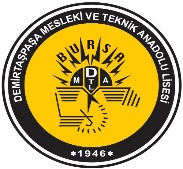 DEMİRTAŞPAŞA MESLEKİ VE TEKNİK ANADOLU LİSESİDEMİRTAŞPAŞA MESLEKİ VE TEKNİK ANADOLU LİSESİDEMİRTAŞPAŞA MESLEKİ VE TEKNİK ANADOLU LİSESİKOD NO:   FR.1.1.01DEMİRTAŞPAŞA MESLEKİ VE TEKNİK ANADOLU LİSESİDEMİRTAŞPAŞA MESLEKİ VE TEKNİK ANADOLU LİSESİDEMİRTAŞPAŞA MESLEKİ VE TEKNİK ANADOLU LİSESİYAYIN TARİHİ: 02.01.2020DEMİRTAŞPAŞA MESLEKİ VE TEKNİK ANADOLU LİSESİDEMİRTAŞPAŞA MESLEKİ VE TEKNİK ANADOLU LİSESİDEMİRTAŞPAŞA MESLEKİ VE TEKNİK ANADOLU LİSESİREV NO: TOPLANTI GÜNDEMİ FORMUTOPLANTI GÜNDEMİ FORMUTOPLANTI GÜNDEMİ FORMUREV. TARİHİ:TOPLANTI GÜNDEMİ FORMUTOPLANTI GÜNDEMİ FORMUTOPLANTI GÜNDEMİ FORMUSayfa:1/1Toplantı Tanımı:Toplantı Tanımı:2019-2020  2.Dönem  Başı Zümre Öğretmenler Kurulu  ToplantısıToplantıya Katılacaklar:Toplantıya Katılacaklar:Toplantıya Katılacaklar:Toplantı Tarihi:Toplantı Tarihi:…/…/2020……………………………………………………..……………………………………………………..……………………………………………………..……………………………………………………..……………………………………………………..……………………………………………………..……………………………………………………..……………………………………………………..……………………………………………………..……………………………………………………..……………………………………………………..……………………………………………………..……………………………………………………..……………………………………………………..……………………………………………………..Toplantı Saati:Toplantı Saati:16:00……………………………………………………..……………………………………………………..……………………………………………………..……………………………………………………..……………………………………………………..……………………………………………………..……………………………………………………..……………………………………………………..……………………………………………………..……………………………………………………..……………………………………………………..……………………………………………………..……………………………………………………..……………………………………………………..……………………………………………………..Toplantı Yeri:Toplantı Yeri:Demirtaşpaşa MTAL. Öğretmenler Odası……………………………………………………..……………………………………………………..……………………………………………………..……………………………………………………..……………………………………………………..……………………………………………………..……………………………………………………..……………………………………………………..……………………………………………………..……………………………………………………..……………………………………………………..……………………………………………………..……………………………………………………..……………………………………………………..……………………………………………………..Toplantı No:Toplantı No:1……………………………………………………..……………………………………………………..……………………………………………………..……………………………………………………..……………………………………………………..……………………………………………………..……………………………………………………..……………………………………………………..……………………………………………………..……………………………………………………..……………………………………………………..……………………………………………………..……………………………………………………..……………………………………………………..……………………………………………………..Yukarıda tanımlanan toplantıyı aşağıdaki gündem maddeleri ile gerçekleştirmek istiyoruz. Gereğini bilgilerinize arz ederim.                                                                                                                          ……./……./20….……………... ÖğretmeniYukarıda tanımlanan toplantıyı aşağıdaki gündem maddeleri ile gerçekleştirmek istiyoruz. Gereğini bilgilerinize arz ederim.                                                                                                                          ……./……./20….……………... ÖğretmeniYukarıda tanımlanan toplantıyı aşağıdaki gündem maddeleri ile gerçekleştirmek istiyoruz. Gereğini bilgilerinize arz ederim.                                                                                                                          ……./……./20….……………... ÖğretmeniYukarıda tanımlanan toplantıyı aşağıdaki gündem maddeleri ile gerçekleştirmek istiyoruz. Gereğini bilgilerinize arz ederim.                                                                                                                          ……./……./20….……………... ÖğretmeniYukarıda tanımlanan toplantıyı aşağıdaki gündem maddeleri ile gerçekleştirmek istiyoruz. Gereğini bilgilerinize arz ederim.                                                                                                                          ……./……./20….……………... ÖğretmeniYukarıda tanımlanan toplantıyı aşağıdaki gündem maddeleri ile gerçekleştirmek istiyoruz. Gereğini bilgilerinize arz ederim.                                                                                                                          ……./……./20….……………... ÖğretmeniGÜNDEMGÜNDEMGÜNDEMGÜNDEMGÜNDEMGÜNDEMAçılış ve yoklamaAçılış ve yoklamaAçılış ve yoklamaAçılış ve yoklamaAçılış ve yoklamaAçılış ve yoklamaBir önceki toplantıya ait zümre kararlarının uygulama sonuçlarının değerlendirilmesi ve uygulamaya dönük yeni kararların alınması.Bir önceki toplantıya ait zümre kararlarının uygulama sonuçlarının değerlendirilmesi ve uygulamaya dönük yeni kararların alınması.Bir önceki toplantıya ait zümre kararlarının uygulama sonuçlarının değerlendirilmesi ve uygulamaya dönük yeni kararların alınması.Bir önceki toplantıya ait zümre kararlarının uygulama sonuçlarının değerlendirilmesi ve uygulamaya dönük yeni kararların alınması.Bir önceki toplantıya ait zümre kararlarının uygulama sonuçlarının değerlendirilmesi ve uygulamaya dönük yeni kararların alınması.Bir önceki toplantıya ait zümre kararlarının uygulama sonuçlarının değerlendirilmesi ve uygulamaya dönük yeni kararların alınması.Sene başı zümresinde belirlenen Öğretim programında belirtilen kazanım ve davranışlar dikkate alınarak derslerin işlenişinde uygulanan yöntem ve tekniklerin değerlendirilmesi, varsa gerekli değişikliklerin yapılması.Sene başı zümresinde belirlenen Öğretim programında belirtilen kazanım ve davranışlar dikkate alınarak derslerin işlenişinde uygulanan yöntem ve tekniklerin değerlendirilmesi, varsa gerekli değişikliklerin yapılması.Sene başı zümresinde belirlenen Öğretim programında belirtilen kazanım ve davranışlar dikkate alınarak derslerin işlenişinde uygulanan yöntem ve tekniklerin değerlendirilmesi, varsa gerekli değişikliklerin yapılması.Sene başı zümresinde belirlenen Öğretim programında belirtilen kazanım ve davranışlar dikkate alınarak derslerin işlenişinde uygulanan yöntem ve tekniklerin değerlendirilmesi, varsa gerekli değişikliklerin yapılması.Sene başı zümresinde belirlenen Öğretim programında belirtilen kazanım ve davranışlar dikkate alınarak derslerin işlenişinde uygulanan yöntem ve tekniklerin değerlendirilmesi, varsa gerekli değişikliklerin yapılması.Sene başı zümresinde belirlenen Öğretim programında belirtilen kazanım ve davranışlar dikkate alınarak derslerin işlenişinde uygulanan yöntem ve tekniklerin değerlendirilmesi, varsa gerekli değişikliklerin yapılması.Sene başı zümresinde yapılan, yıllık plan ve ders planı çalışmalarının değerlendirilmesi, varsa aksayan yönlerinin tespit edilmesi, gerekli tedbirlerin alınması.Sene başı zümresinde yapılan, yıllık plan ve ders planı çalışmalarının değerlendirilmesi, varsa aksayan yönlerinin tespit edilmesi, gerekli tedbirlerin alınması.Sene başı zümresinde yapılan, yıllık plan ve ders planı çalışmalarının değerlendirilmesi, varsa aksayan yönlerinin tespit edilmesi, gerekli tedbirlerin alınması.Sene başı zümresinde yapılan, yıllık plan ve ders planı çalışmalarının değerlendirilmesi, varsa aksayan yönlerinin tespit edilmesi, gerekli tedbirlerin alınması.Sene başı zümresinde yapılan, yıllık plan ve ders planı çalışmalarının değerlendirilmesi, varsa aksayan yönlerinin tespit edilmesi, gerekli tedbirlerin alınması.Sene başı zümresinde yapılan, yıllık plan ve ders planı çalışmalarının değerlendirilmesi, varsa aksayan yönlerinin tespit edilmesi, gerekli tedbirlerin alınması.1.Kanaat dönemi Ortak sınavların genel değerlendirmesinin yapılması, varsa aksaklıkların tespiti ve alınması gereken tedbirler. 2.Kanaat dönemi ortak sınavları için gerekli planlamanın yapılması. I. dönem derslerdeki başarı ve başarısızlık %’ lerinin şubeler bazında tek tek tespit edilmesi, gerekli tedbirlerin alınması. Öğrenci başarısının ölçülmesi ve değerlendirilmesinde ortak bir anlayışın, birlik ve beraberliğe yönelik belirleyici kararların alınması.1.Kanaat dönemi Ortak sınavların genel değerlendirmesinin yapılması, varsa aksaklıkların tespiti ve alınması gereken tedbirler. 2.Kanaat dönemi ortak sınavları için gerekli planlamanın yapılması. I. dönem derslerdeki başarı ve başarısızlık %’ lerinin şubeler bazında tek tek tespit edilmesi, gerekli tedbirlerin alınması. Öğrenci başarısının ölçülmesi ve değerlendirilmesinde ortak bir anlayışın, birlik ve beraberliğe yönelik belirleyici kararların alınması.1.Kanaat dönemi Ortak sınavların genel değerlendirmesinin yapılması, varsa aksaklıkların tespiti ve alınması gereken tedbirler. 2.Kanaat dönemi ortak sınavları için gerekli planlamanın yapılması. I. dönem derslerdeki başarı ve başarısızlık %’ lerinin şubeler bazında tek tek tespit edilmesi, gerekli tedbirlerin alınması. Öğrenci başarısının ölçülmesi ve değerlendirilmesinde ortak bir anlayışın, birlik ve beraberliğe yönelik belirleyici kararların alınması.1.Kanaat dönemi Ortak sınavların genel değerlendirmesinin yapılması, varsa aksaklıkların tespiti ve alınması gereken tedbirler. 2.Kanaat dönemi ortak sınavları için gerekli planlamanın yapılması. I. dönem derslerdeki başarı ve başarısızlık %’ lerinin şubeler bazında tek tek tespit edilmesi, gerekli tedbirlerin alınması. Öğrenci başarısının ölçülmesi ve değerlendirilmesinde ortak bir anlayışın, birlik ve beraberliğe yönelik belirleyici kararların alınması.1.Kanaat dönemi Ortak sınavların genel değerlendirmesinin yapılması, varsa aksaklıkların tespiti ve alınması gereken tedbirler. 2.Kanaat dönemi ortak sınavları için gerekli planlamanın yapılması. I. dönem derslerdeki başarı ve başarısızlık %’ lerinin şubeler bazında tek tek tespit edilmesi, gerekli tedbirlerin alınması. Öğrenci başarısının ölçülmesi ve değerlendirilmesinde ortak bir anlayışın, birlik ve beraberliğe yönelik belirleyici kararların alınması.1.Kanaat dönemi Ortak sınavların genel değerlendirmesinin yapılması, varsa aksaklıkların tespiti ve alınması gereken tedbirler. 2.Kanaat dönemi ortak sınavları için gerekli planlamanın yapılması. I. dönem derslerdeki başarı ve başarısızlık %’ lerinin şubeler bazında tek tek tespit edilmesi, gerekli tedbirlerin alınması. Öğrenci başarısının ölçülmesi ve değerlendirilmesinde ortak bir anlayışın, birlik ve beraberliğe yönelik belirleyici kararların alınması.Okul veli ilişkileri, veliler ile iletişim kurulması ve velilerin okuldan beklentilerinin saptanması  .1.kanaat döneminde yapılan veli-okul işbirliği uygulamalarının değerlendirilmesi.Okul veli ilişkileri, veliler ile iletişim kurulması ve velilerin okuldan beklentilerinin saptanması  .1.kanaat döneminde yapılan veli-okul işbirliği uygulamalarının değerlendirilmesi.Okul veli ilişkileri, veliler ile iletişim kurulması ve velilerin okuldan beklentilerinin saptanması  .1.kanaat döneminde yapılan veli-okul işbirliği uygulamalarının değerlendirilmesi.Okul veli ilişkileri, veliler ile iletişim kurulması ve velilerin okuldan beklentilerinin saptanması  .1.kanaat döneminde yapılan veli-okul işbirliği uygulamalarının değerlendirilmesi.Okul veli ilişkileri, veliler ile iletişim kurulması ve velilerin okuldan beklentilerinin saptanması  .1.kanaat döneminde yapılan veli-okul işbirliği uygulamalarının değerlendirilmesi.Okul veli ilişkileri, veliler ile iletişim kurulması ve velilerin okuldan beklentilerinin saptanması  .1.kanaat döneminde yapılan veli-okul işbirliği uygulamalarının değerlendirilmesi.1.kanaat döneminde konularla  ilgili planlanan, deney-gözlem ve gezi uygulamalarının değerlendirilmesi. ( Özellikle ders dışı etkinlikler hususunda yapılacak olan proje, gezi, gözlem vb. etkinlikler için)1.kanaat döneminde konularla  ilgili planlanan, deney-gözlem ve gezi uygulamalarının değerlendirilmesi. ( Özellikle ders dışı etkinlikler hususunda yapılacak olan proje, gezi, gözlem vb. etkinlikler için)1.kanaat döneminde konularla  ilgili planlanan, deney-gözlem ve gezi uygulamalarının değerlendirilmesi. ( Özellikle ders dışı etkinlikler hususunda yapılacak olan proje, gezi, gözlem vb. etkinlikler için)1.kanaat döneminde konularla  ilgili planlanan, deney-gözlem ve gezi uygulamalarının değerlendirilmesi. ( Özellikle ders dışı etkinlikler hususunda yapılacak olan proje, gezi, gözlem vb. etkinlikler için)1.kanaat döneminde konularla  ilgili planlanan, deney-gözlem ve gezi uygulamalarının değerlendirilmesi. ( Özellikle ders dışı etkinlikler hususunda yapılacak olan proje, gezi, gözlem vb. etkinlikler için)1.kanaat döneminde konularla  ilgili planlanan, deney-gözlem ve gezi uygulamalarının değerlendirilmesi. ( Özellikle ders dışı etkinlikler hususunda yapılacak olan proje, gezi, gözlem vb. etkinlikler için)Öğrencilerin okul içinde, Öğrenci Seçme Sınavında, ulusal ve uluslararası düzeyde katıldıkları  çeşitli sınav ve yarışmalarda aldıkları sonuçlara ilişkin başarı ve başarısızlık durumlarının ders  bazında değerlendirilmesi ve benzeri konuların görüşülmesi.Öğrencilerin okul içinde, Öğrenci Seçme Sınavında, ulusal ve uluslararası düzeyde katıldıkları  çeşitli sınav ve yarışmalarda aldıkları sonuçlara ilişkin başarı ve başarısızlık durumlarının ders  bazında değerlendirilmesi ve benzeri konuların görüşülmesi.Öğrencilerin okul içinde, Öğrenci Seçme Sınavında, ulusal ve uluslararası düzeyde katıldıkları  çeşitli sınav ve yarışmalarda aldıkları sonuçlara ilişkin başarı ve başarısızlık durumlarının ders  bazında değerlendirilmesi ve benzeri konuların görüşülmesi.Öğrencilerin okul içinde, Öğrenci Seçme Sınavında, ulusal ve uluslararası düzeyde katıldıkları  çeşitli sınav ve yarışmalarda aldıkları sonuçlara ilişkin başarı ve başarısızlık durumlarının ders  bazında değerlendirilmesi ve benzeri konuların görüşülmesi.Öğrencilerin okul içinde, Öğrenci Seçme Sınavında, ulusal ve uluslararası düzeyde katıldıkları  çeşitli sınav ve yarışmalarda aldıkları sonuçlara ilişkin başarı ve başarısızlık durumlarının ders  bazında değerlendirilmesi ve benzeri konuların görüşülmesi.Öğrencilerin okul içinde, Öğrenci Seçme Sınavında, ulusal ve uluslararası düzeyde katıldıkları  çeşitli sınav ve yarışmalarda aldıkları sonuçlara ilişkin başarı ve başarısızlık durumlarının ders  bazında değerlendirilmesi ve benzeri konuların görüşülmesi.Diğer zümre veya bölüm öğretmenleriyle yapılan işbirliğinin değerlendirilmesi.Diğer zümre veya bölüm öğretmenleriyle yapılan işbirliğinin değerlendirilmesi.Diğer zümre veya bölüm öğretmenleriyle yapılan işbirliğinin değerlendirilmesi.Diğer zümre veya bölüm öğretmenleriyle yapılan işbirliğinin değerlendirilmesi.Diğer zümre veya bölüm öğretmenleriyle yapılan işbirliğinin değerlendirilmesi.Diğer zümre veya bölüm öğretmenleriyle yapılan işbirliğinin değerlendirilmesi.Öğrencilerde girişimcilik bilincinin kazandırılmasına yönelik çalışmalar,Öğrencilerde girişimcilik bilincinin kazandırılmasına yönelik çalışmalar,Öğrencilerde girişimcilik bilincinin kazandırılmasına yönelik çalışmalar,Öğrencilerde girişimcilik bilincinin kazandırılmasına yönelik çalışmalar,Öğrencilerde girişimcilik bilincinin kazandırılmasına yönelik çalışmalar,Öğrencilerde girişimcilik bilincinin kazandırılmasına yönelik çalışmalar,Dilek ve temenniler, kapanışDilek ve temenniler, kapanışDilek ve temenniler, kapanışDilek ve temenniler, kapanışDilek ve temenniler, kapanışDilek ve temenniler, kapanış………/……../2020…OLUR……………………..Celal ULUSOYOkul Müdürü………/……../2020…OLUR……………………..Celal ULUSOYOkul Müdürü………/……../2020…OLUR……………………..Celal ULUSOYOkul Müdürü………/……../2020…OLUR……………………..Celal ULUSOYOkul Müdürü………/……../2020…OLUR……………………..Celal ULUSOYOkul Müdürü………/……../2020…OLUR……………………..Celal ULUSOYOkul Müdürü